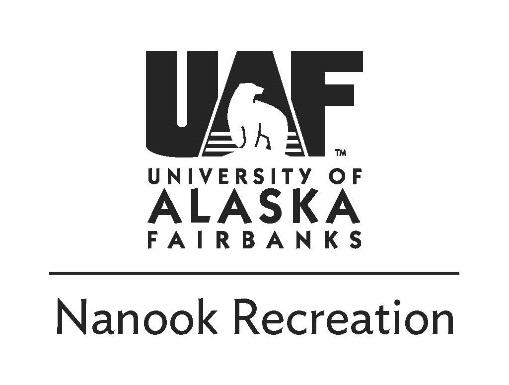 Learn to XC Ski | 11.23.2019UAF Students $15 Staff/Faculty $20                                     Saturday, November 23rd   10:00am		- Meet at Outdoor Adventures- Head out to the UAF Ski Trails2:00pm		-Back to Outdoor AdventuresTrip Description:Cross-country skiing is a great way to stay active in the winter months. UAF has an extensive winter trails system that is perfect for cross-country skiing! OA has both classic and skate ski set-ups. This trip is meant to give you an introduction to skiing, so you can enjoy this fun winter activity in your own time. Our experienced staff will give you pointers and introduce you to the Campus Trails. The trails are not too hilly and smooth so it is a perfect environment for learning. Things to Bring: Skis, boots, and poles (provided by OA)*Wool socksSmall day packWarm long johns top and bottoms, fleece topShell Jacket (rain jacket, softshell or windbreaker)Shell pant or snow/ski pantPuffy coatWool socksWind resistant hat, neck gaiter and/or balaclavaWarm Gloves and/or mittens1L of water (A cover to keep it from freezing OA can Provide)*Snacks* OA Provides these as part of the trip if neededRefund Policy:Payment in full is required to sign up for a trip.  A 100% refund is available if you notify the Outdoor Adventures Office of the cancellation more than two weeks (14 days) before the first day of the trip.  Cancellation one week to 3 days (13 to 3 days) before the trip entitles the participant to a 50% refund. No refund is provided if the participant does not show up or cancels 2 days prior to the trip.Safety and Risk Management:Due to the nature of outdoor travel there are certain inherent risks in all of Outdoor Adventure’s trips.  Acceptable risks include skiing with a daypack for several miles over uneven terrain, including ditches, and up and down inclined slopes. Conditions may include below zero temperatures, snow showers, and high winds. Please note that trip cancellations are possible with temperatures colder than -20F. It is important to recognize that you are voluntarily participating in this activity.  By choosing to participate, you agree that you appreciate and accept responsibility for these risks. Alaska is a wild place - you need to take ultimate responsibility for your own safety as only you can. For your protection we require you to carry health insurance.  You can purchase insurance for $2.60/day from the University (ask for details). All info is subject to change due to safety, weather, current conditions, etc.! If you have any questions please contact us or visit our office in the SRCuaf-oa-staff@alaska.edu474-6027www.uaf.edu/recreation